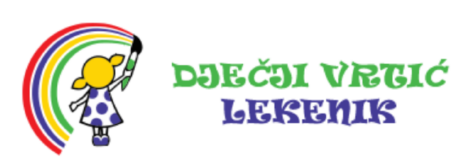 DJEČJI VRTIĆ LEKENIKHermanna Gmeinera 1LekenikUPRAVNO VIJEĆEIZVOD IZ ZAPISNIKAs 30. sjednice Upravnog vijeća Dječjeg vrtića Lekenik održane dana 30. studenog 2021. godine elektronskim putem uslijed pandemije COVID-a.Sjednici su bili nazočni Ljilja Dolovčak Mikočević, Ivana Ćosić, Sanja Šimović, Ivana Bajc, Mario Čović, Lucija Hapčić, Josip Ćosić, ravnateljica Mirjana Božić. U ulozi zapisničarke bila je članica Upravnog vijeća Ivana Ćosić.Gospodin Mario Čović za vrijeme sjednice moli ponovnu dostavu privitaka premda mu je saziv sjednice vidljiv. Navedenu zamolbu predsjednica Upravnog vijeća uvažava te gospodinu Čoviću još za vrijeme trajanja sjednice šalje tražene privitke.Međutim, do kraja ove 30. sjednice, član Upravnog vijeća, gospodin Mario Čović ne uspijeva glasati po točkama dnevnog reda, već se javlja elektronskim putem članovima Upravnog vijeća i ravnateljici vrtića na dan 10. prosinca 2021. kako bi sve navedene obavijestio da je dobio privitke sa sjednice. Također, vjeruje kako su uspješno otklonjene tehničke poteškoće u sustavu te se ujedno zahvaljuje na poslanim materijalima.Predsjednica Ljilja Dolovčak Mikočević otvara 30. sjednicu Upravnog vijeća, utvrđuje kvorum za održavanje sjednice te predlaže sljedećiDnevni red sjednice:Odluka o raspisivanju natječaja za zapošljavanje odgojitelja/ice – zamjena do povratka odgojiteljice M. P. Lukačević.Razno.TOČKA 1.Jednoglasno se donosi odluka Upravnog vijeća o raspisivanju natječaja za zapošljavanje odgojitelja/ice – zamjena do povratka odgojiteljice M. P. Lukačević.TOČKA 2.Nema dodatnih komentara niti prijedloga od strane članova Upravnog vijeća.ZAPISNIČAR							PREDSJEDNICAIvana Ćosić						Ljilja Dolovčak Mikočević, mag. oec